     Справка о проведенных мероприятиях в рамках Недели английского языка во 2-11 классах МКОУ "Новомакинская СОШ" в 2018- 2019 годуЗДУВР                                                         /Идрисов Р.М./Руководитель секции                            /Керимова М.А./Иностранный язык входит в общеобразовательную область "филология". Язык является важнейшим средством общения, без которого невозможно существование и развитие человеческого общества. Происходящие сегодня изменения в общественных отношениях, средствах коммуникации требуют повышения коммуникативной компетенции школьников, совершенствование их филологической подготовки. Все это повышает статус предмета "Иностранный язык", как общеобразовательной учебной дисциплины. В целях привития любви к этому предмету  с 01.02-08.02. 2019  была проведена Неделя английского языка.Тема: "Изучаем английский язык".Цель проведения: совершенствование речевой компетенции учащихся по всем видам речевой деятельности.Задачи проведения Недели английского языка:1. Поддержать интерес учащихся к изучению иностранного языка.2. Создать и поддержать мотивацию детей к изучению английского языка.3. Применить полученные в процессе обучения умения и навыки для решения творческих задач. Выходящих за рамки учебного процесса.4. Формировать творческую активность и творческое мышление учащихся.     Эмблема: "Звёздный мальчик"     Девиз: "Знание иностранного языка- шаг к успеху".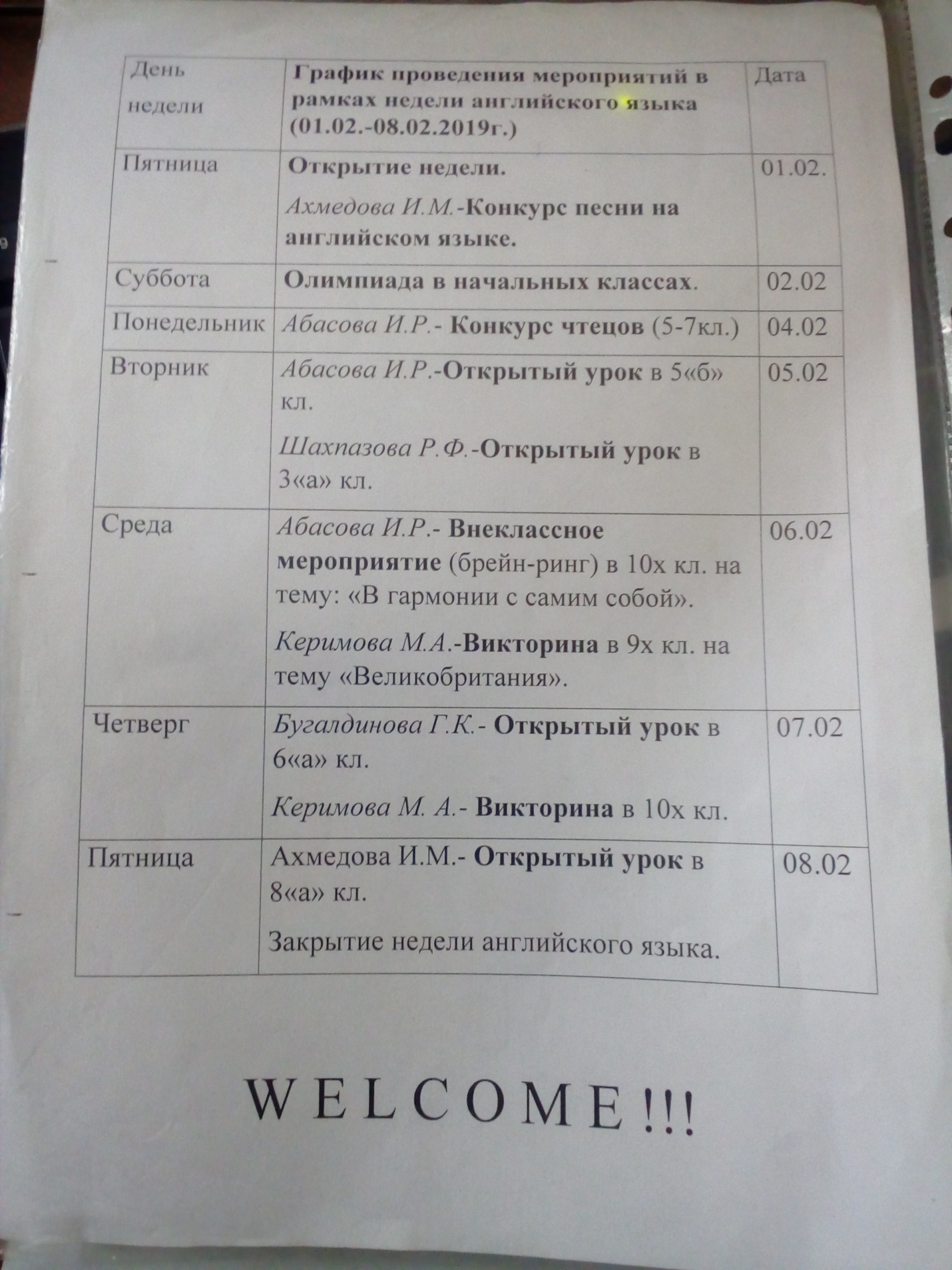 По данному плану была проведена Неделя английского языка.01.02.Открытие Недели.Конкурс песни на английском языке "Евровидение" среди 5-8 классов. Результаты: 1-место Шабанова М.-5 а класс                                         2-место- Гасанова Ф., Керимова К.-7 б                                          3-место- Абдурахманова Д.-8 вКонкурс провела Ахмедова И.М.02.02. Олимпиада в начальных классах.Результаты: среди 4-ых классов: 1-место- Джаватов Х,                                                                                                                                                                 Алиева А.                                                                                  Ширинова М                                                                 2-место- Кадимов К                                                                                  Магомедова М                                                                                   Джамиева А.                                                                  3-место- Алимурадов Д                                                                                   Сардаров У02.02.Открытый урок в 9 б классе на тему "Местоимение" провела Керимова М.А. Цель урока: формирование речевых умений учащихся в рамках обозначенной темы. На уроке проводились методы развития умений монологической речи, развития навыков аудирования, развития лексико-грамматических навыков.04.02. Конкурс чтецов в 5-7 классах. Цель проведения конкурса чтецов: совершенствование навыков выразительного чтения, правильного произношения, развития интереса к английской поэзии. Провела конкурс чтецов Абасова И.Р.Результаты:1-место-Тагиев Р (6 а), Мусаев С.(10 б)                       2-место-Мукаилова (6 а), Мехтиханова (6 а)                       3-место- Фатулаева А (7 б), Джабраилова (5 а), Гусйнова (5 в)05.02. Открытый урок в 3 а классе провела Шахпазова Р.На тему "Числительное". Цели урока: формирование лексических навыков, совершенствование навыков аудирования, произносительных, лексических и грамматических навыков. На уроке велась отработка новой лексики в упражнениях и использование приобретенных знаний в практической деятельности- при аудировании, говорении.05.02. Открытый урок в 5 б классе на тему "Путешествие по России" провела Абасова И.Р. На уроке использованы методы развития умений и навыков устной, монологической, диалогической речи; умения рассказывать о родной стране. Учитель пользовался проектной доской, картой России, аудиозаписями, наглядными таблицами.06.02. Викторина " Что мы знаем об англоязычных странах? "в 9-ых классах провела Керимова М.А. Цель викторины: повышение интереса к изучаемому предмету, развитие творческих способностей с разным уровнем подготовленности.Результаты викторины: 1- место- 9 б классБрейн-ринг в 10-ых классах на тему "В гармонии с самим собой". Провела Абасова И.Р. Цель мероприятия: вовлечение учащихся в процесс изучения иностранного языка; закрепление полученных знаний на уроках.Результаты: 1-место- 10 а класс 07.02. Открытый урок  в 6 а классе провела Бугалдинова Г.К. на тему "США". Целью урока было совершенствование  умений и навыков устной речи, расширение лингвострановедческих знаний учащихся Были проведены интересные и разнообразные формы работы с классом: исполнение песни, работа с карточками, тест, игра "Цветик-самоцветик", использовалась интерактивная доска.08.02. Открытый урок в 8 а классе провела Ахмедова И.М. на тему "Кино". Целью урока было развитие у учащихся интеллектуальной информационной культуры; задачи урока: активизация лексического материала; развития навыков говорения, развитие монологической речи; на уроке использовались проектная доска, ноутбук, карточки, наглядные пособия.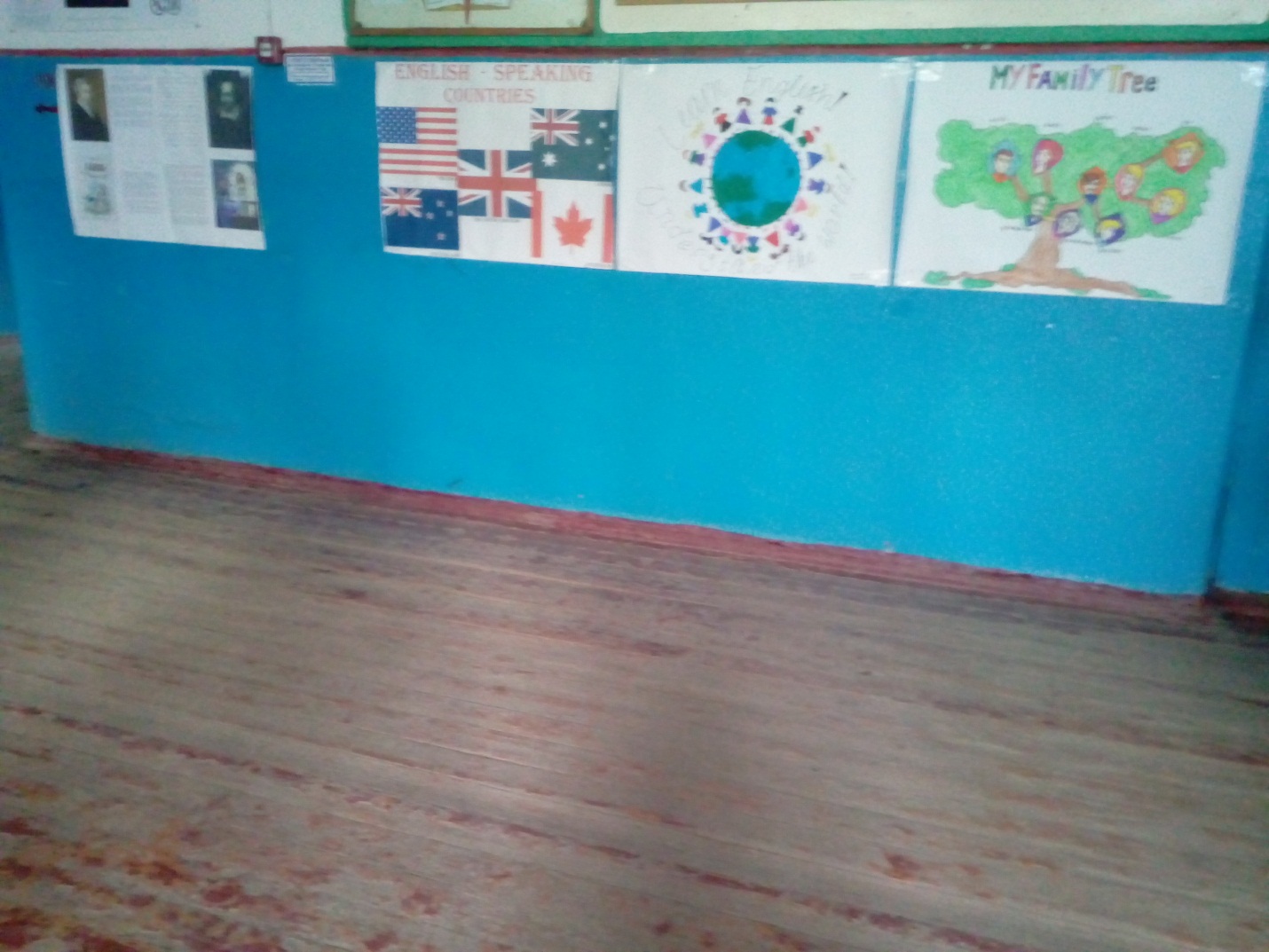 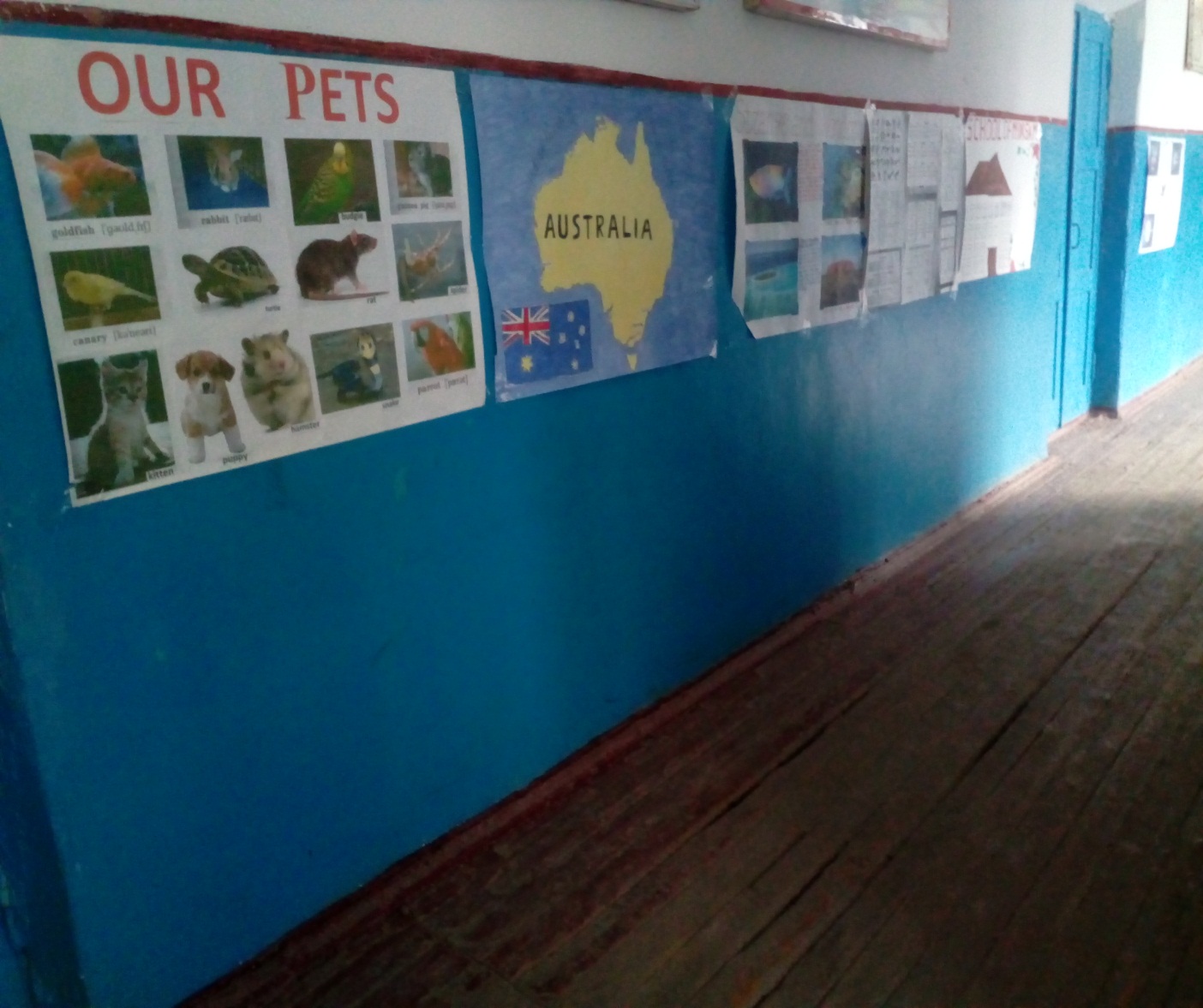 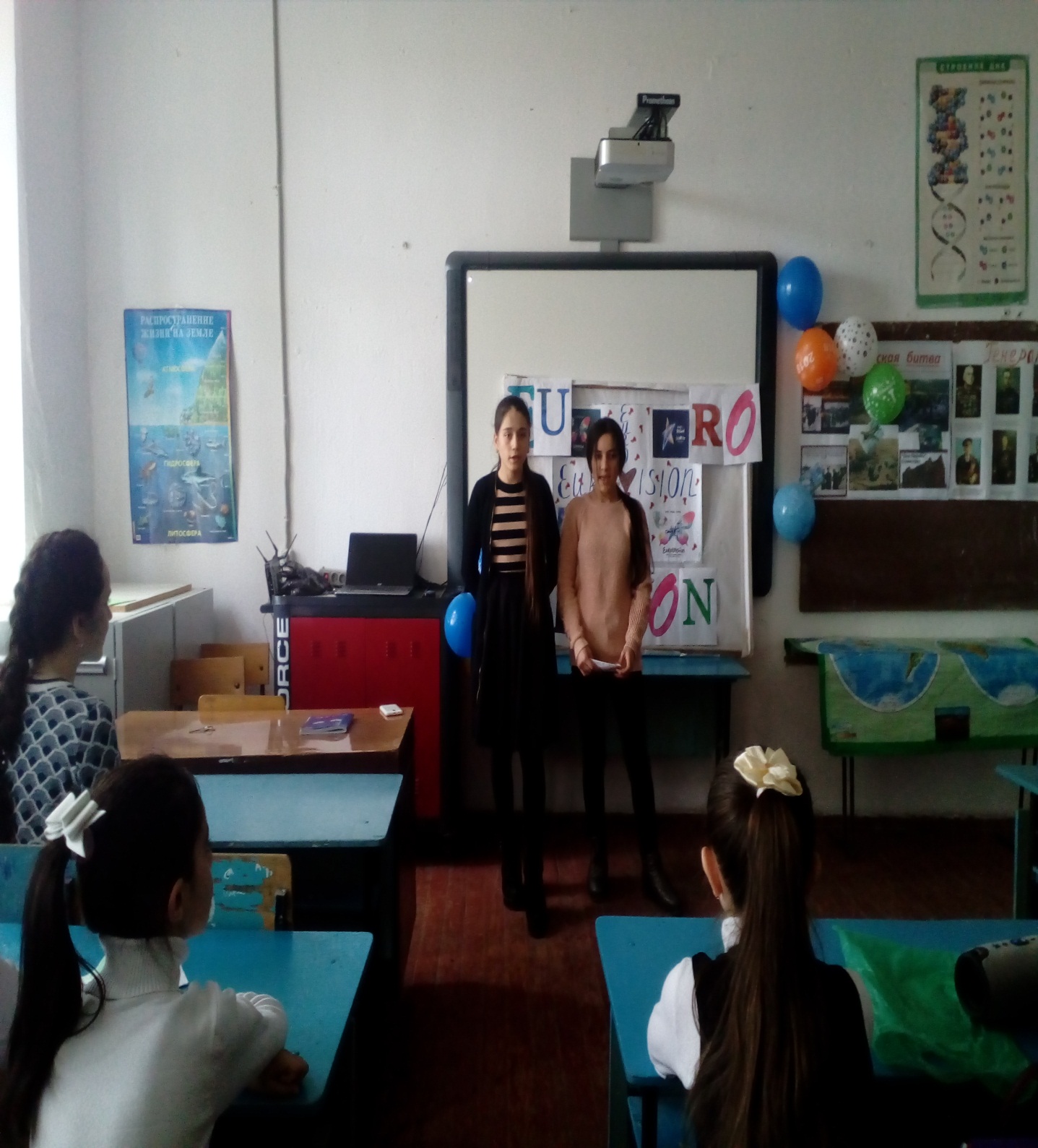 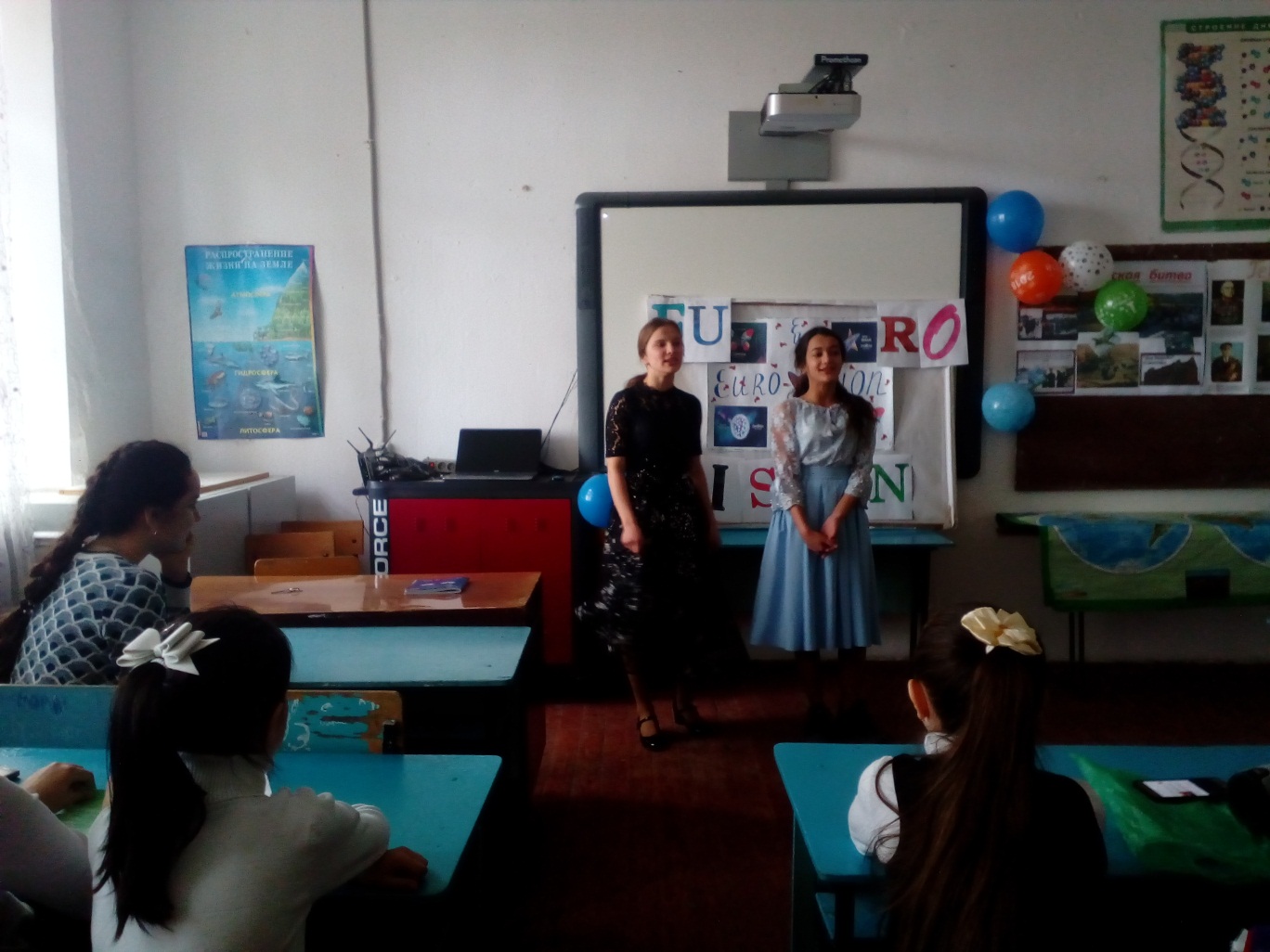 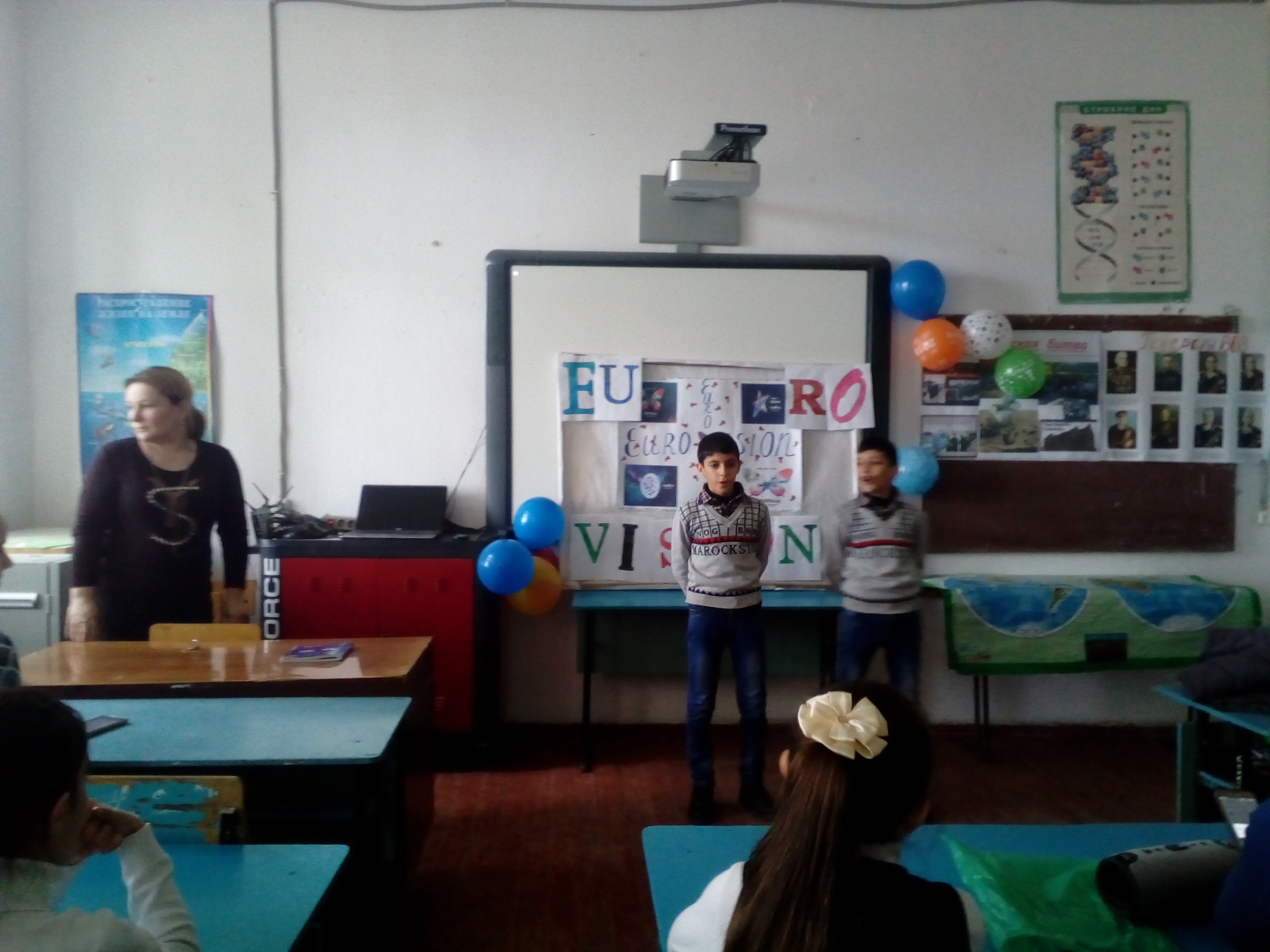 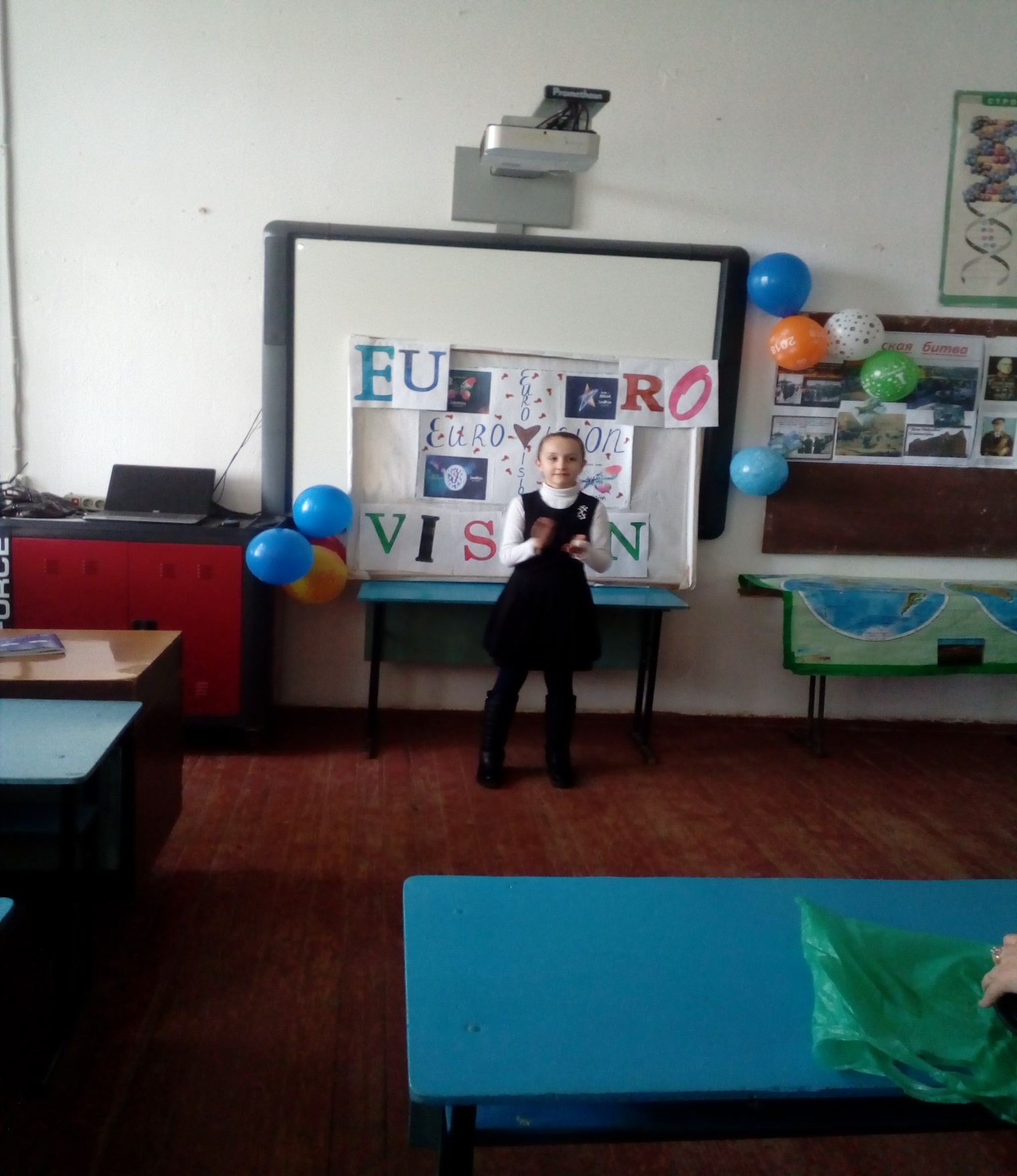 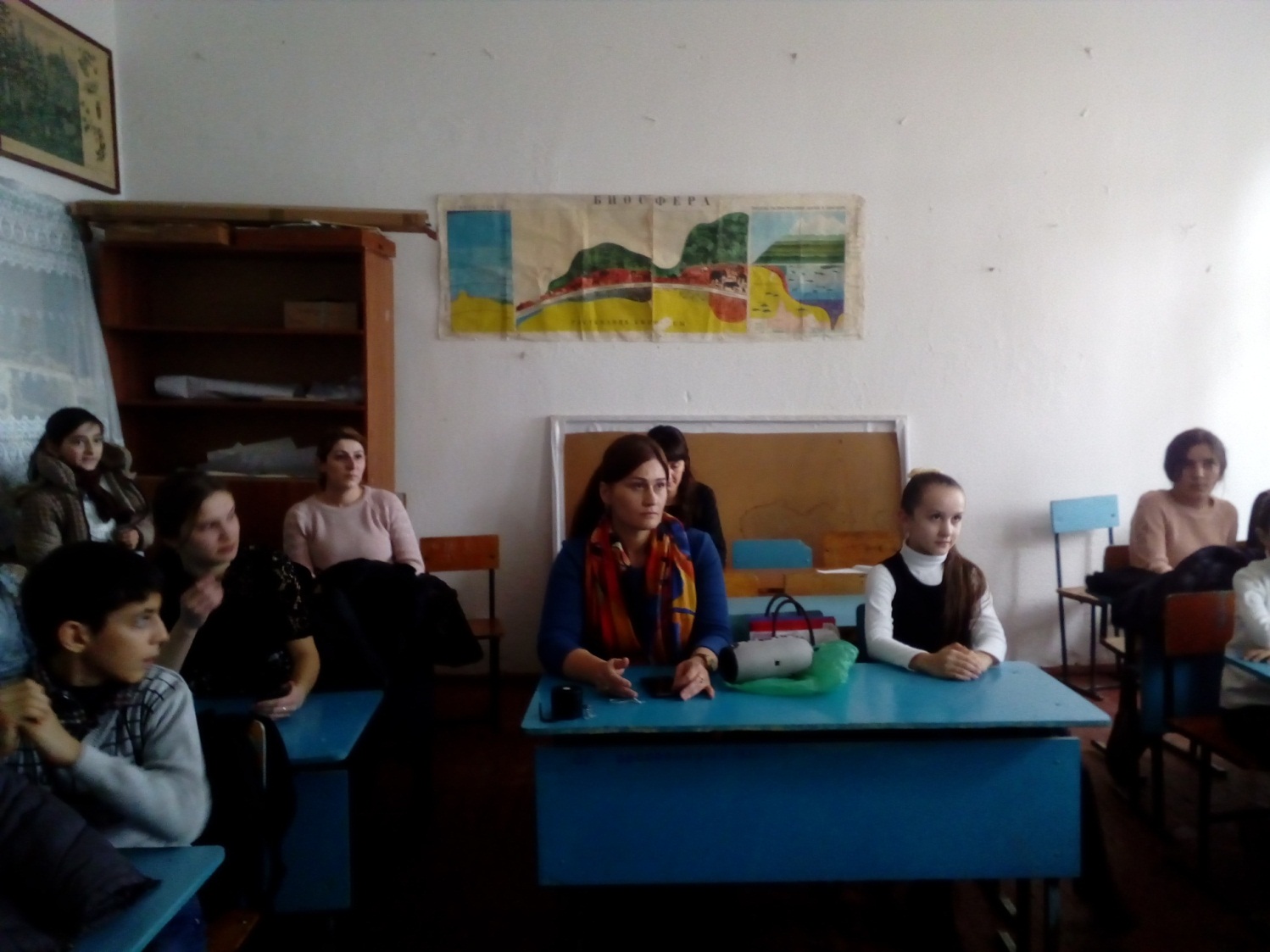 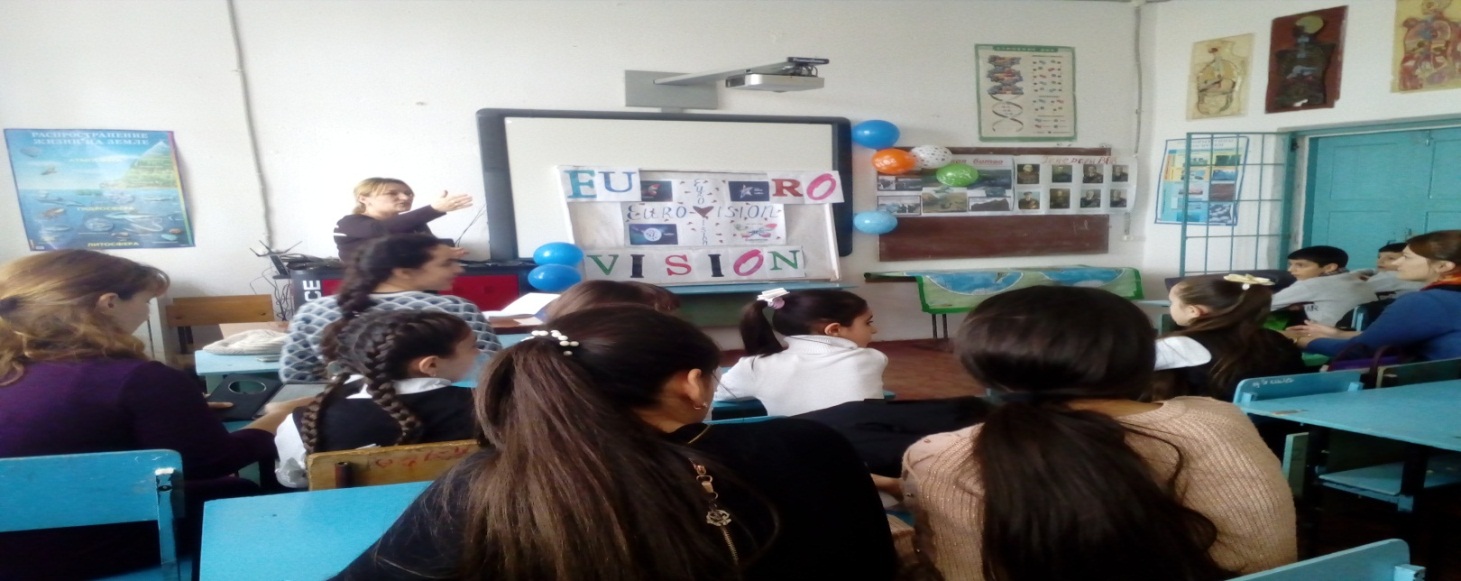 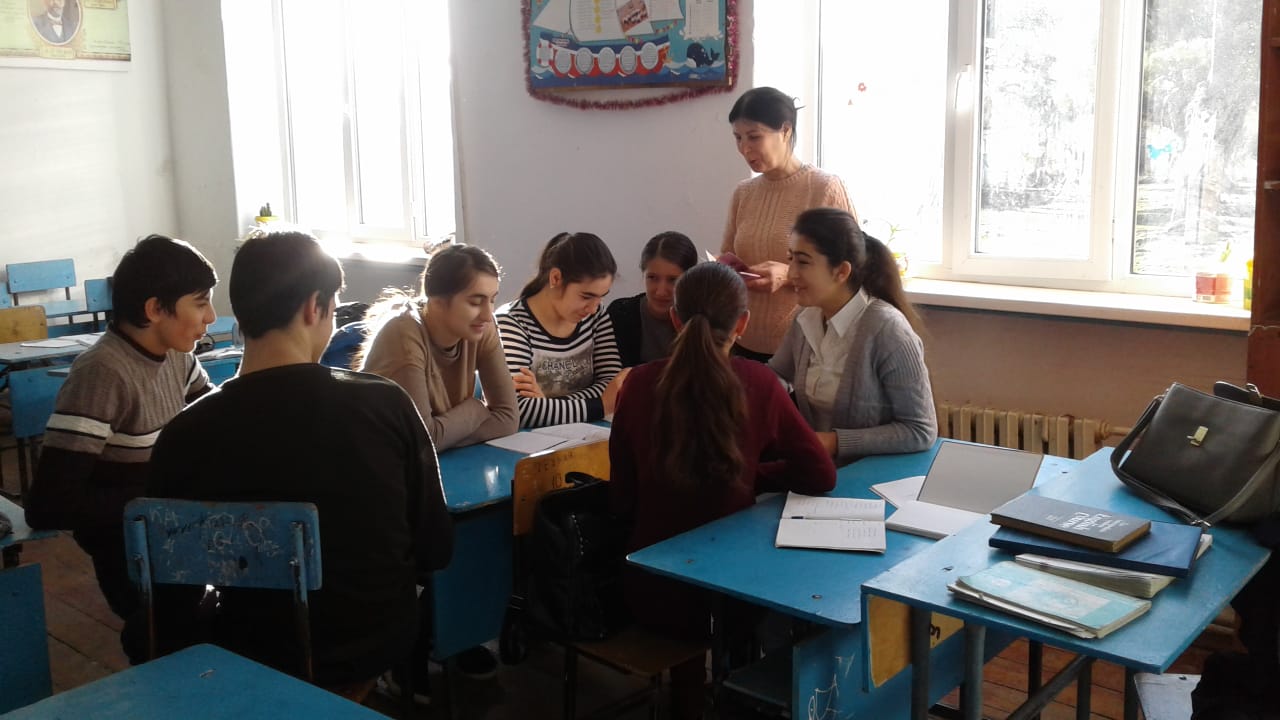 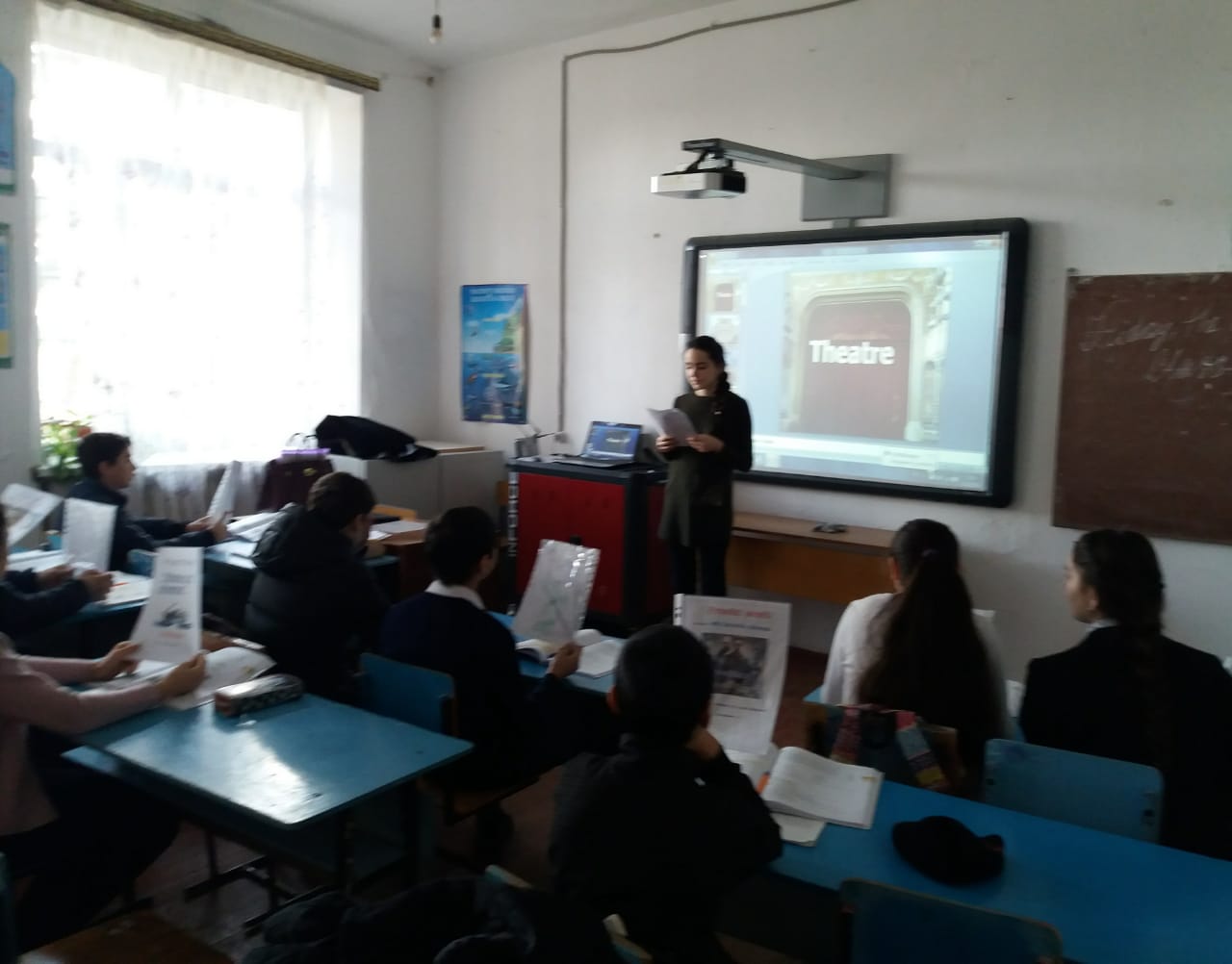 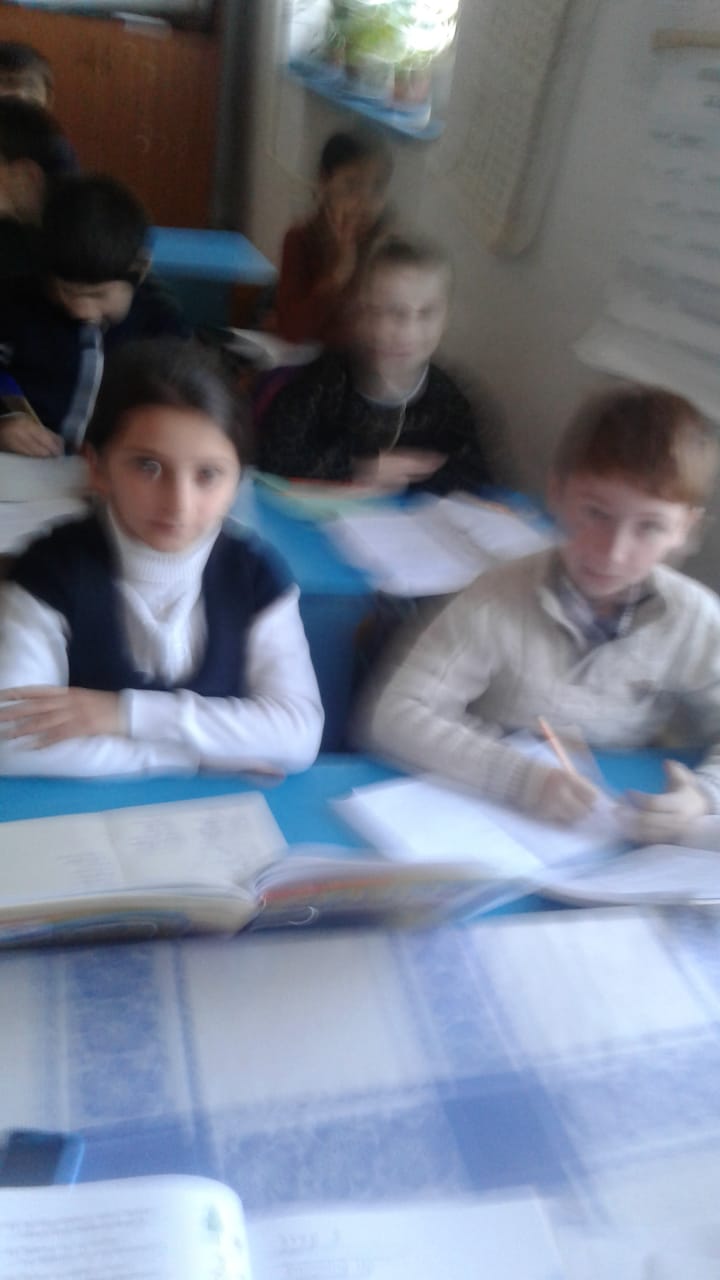 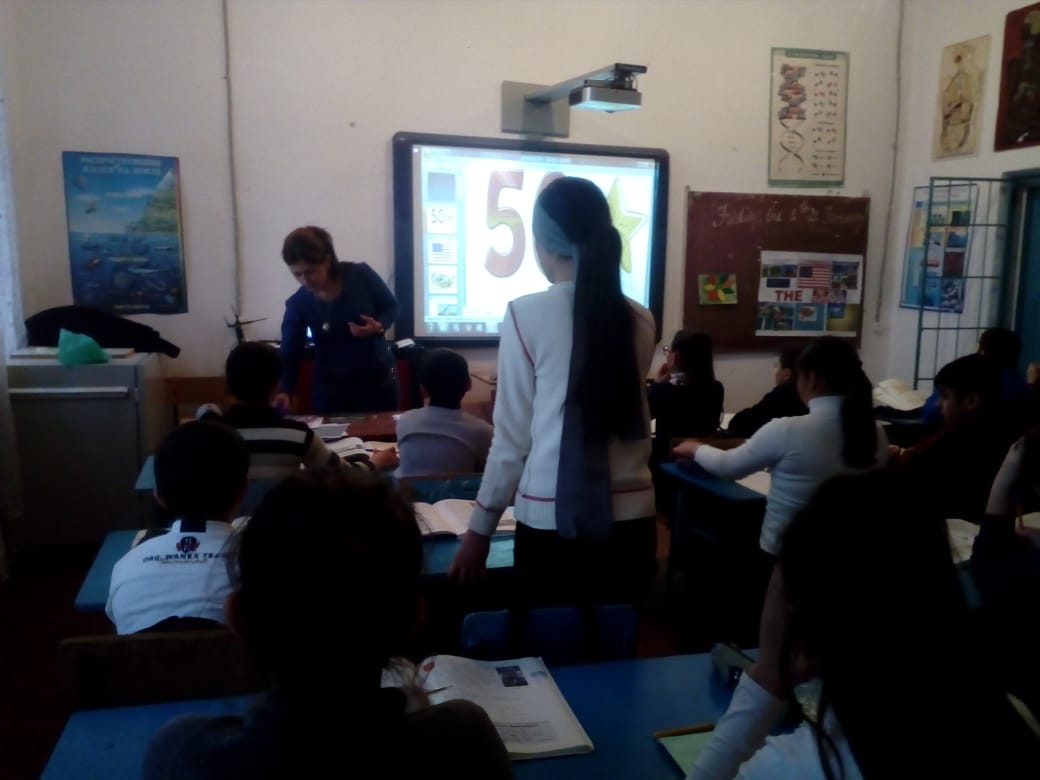 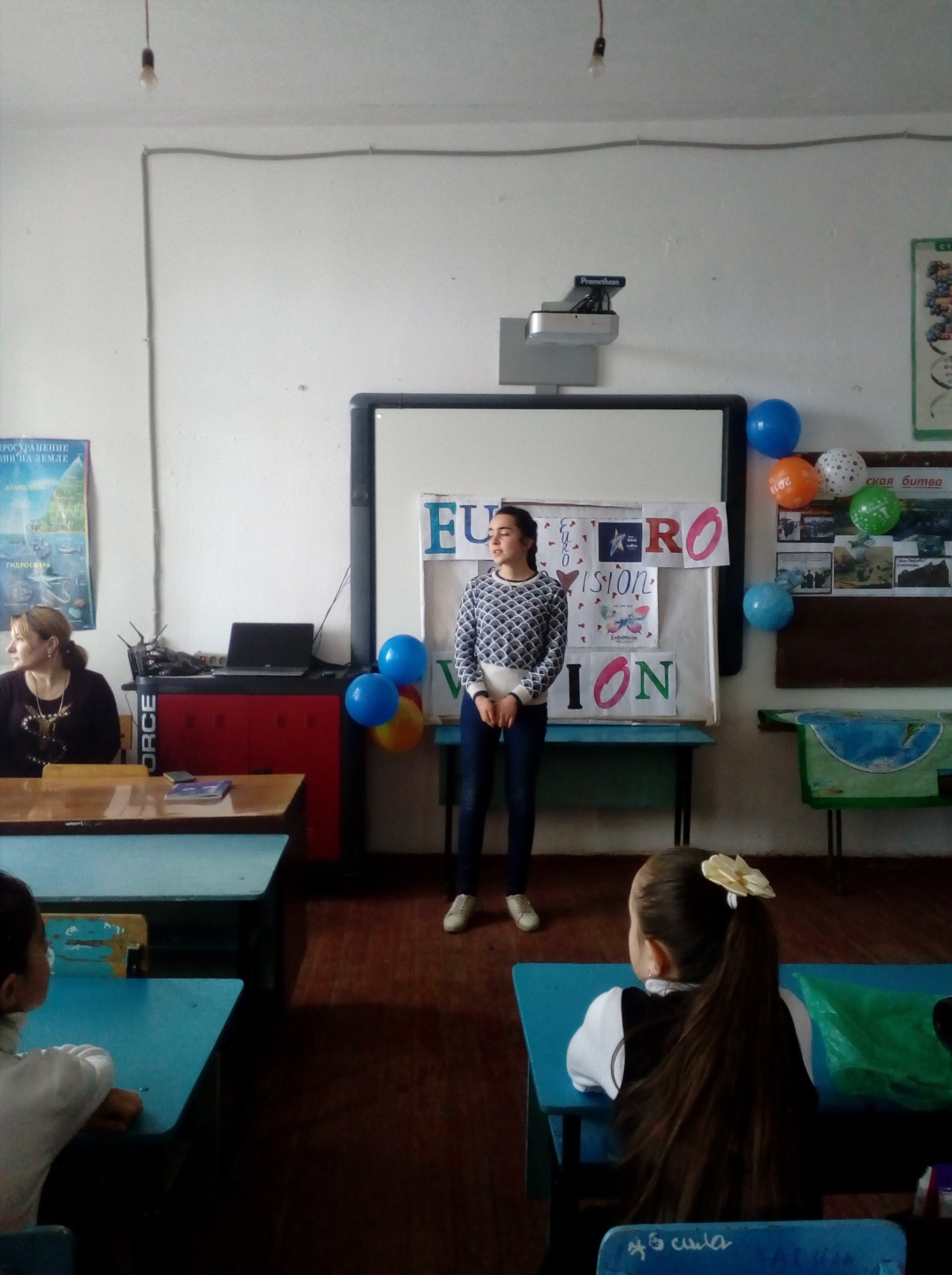 